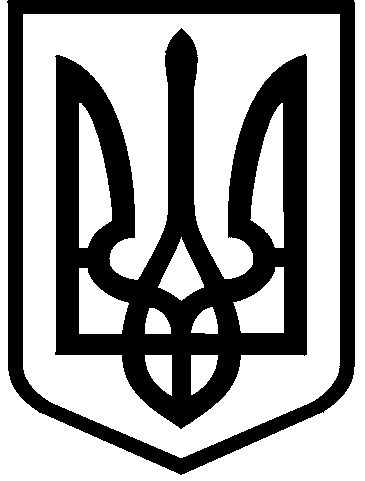 КИЇВСЬКА МІСЬКА РАДАII сесія IX скликанняРІШЕННЯ____________№_______________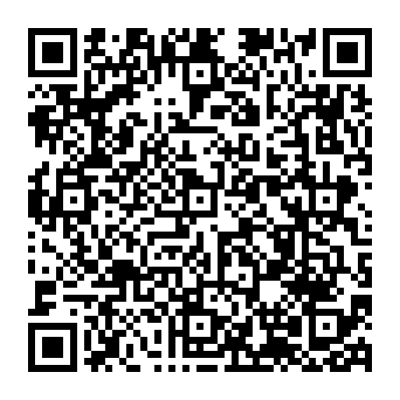 Відповідно до статей 9, 83, 93 Земельного кодексу України, абзацу четвертого розділу IX «Перехідні положення» Закону України «Про оренду землі», пункту 34 частини першої статті 26 Закону України «Про місцеве самоврядування в Україні» та враховуючи звернення товариства з обмеженою відповідальністю «БІОНТ ЛТД» від 11 січня 2023 року № 550605597 та                      від 13 березня 2023 № 5, Київська міська радаВИРІШИЛА:Поновити товариству з обмеженою відповідальністю «БІОНТ ЛТД» на               5 років договір оренди земельної ділянки від 19 квітня 2018 року № 99  для експлуатації та обслуговування автозаправної станції на просп. Романа Шухевича (до перейменування – просп. Генерала Ватутіна), 17 у Деснянському районі м. Києва (площа 0,2348 га, в межах червоних ліній; кадастровий номер 8000000000:62:005:0011; категорія земель - землі житлової та громадської забудови; код виду цільового призначення - 03.07; справа № 550605597).Встановити, що:2.1. Річна орендна плата, передбачена у підпункті 4.2 пункту 4 договору оренди земельної ділянки від 19 квітня 2018 року № 99, визначається на рівні мінімальних розмірів згідно з рішенням про бюджет міста Києва на відповідний рік. 2.2. Інші умови договору оренди земельної ділянки від 19 квітня 2018 року № 99  підлягають приведенню у відповідність до законодавства України.Товариству з обмеженою відповідальністю «БІОНТ ЛТД» у місячний строк з дати оприлюднення цього рішення надати до Департаменту земельних ресурсів виконавчого органу Київської міської ради (Київської міської державної адміністрації) документи, визначені законодавством України, необхідні для підготовки проєкту договору про укладення договору оренди земельної ділянки  від 19 квітня 2018 року № 99 на новий строк.Контроль за виконанням цього рішення покласти на постійну комісію Київської міської ради з питань архітектури, містобудування та земельних відносин.ПОДАННЯ:Постійна комісія Київської міської радиз питань підприємництва, промисловостіта міського благоустроюГолова                                                                                      Владислав ТРУБІЦИНСекретар                                                                                   Василь ПОТАПЕНКОПро поновлення товариству з обмеженою відповідальністю «БІОНТ ЛТД» договору оренди земельної ділянки від 19 квітня 2018 року № 99Київський міський голова 	Віталій КЛИЧКОЗаступник голови Київської міської державної адміністраціїз питань здійснення самоврядних повноваженьПетро ОЛЕНИЧДиректор Департаменту земельних ресурсів виконавчого органу Київської міської ради(Київської міської державної адміністрації)Валентина ПЕЛИХНачальник юридичного управління Департаменту земельних ресурсіввиконавчого органу Київської міської ради(Київської міської державної адміністрації)Дмитро РАДЗІЄВСЬКИЙПОГОДЖЕНО:Постійна комісія Київської міської радиз питань архітектури, містобудування таземельних відносин Голова	Секретар			Михайло ТЕРЕНТЬЄВЮрій ФЕДОРЕНКОВ. о. начальника управління правового забезпечення діяльності Київської міської радиВалентина ПОЛОЖИШНИК